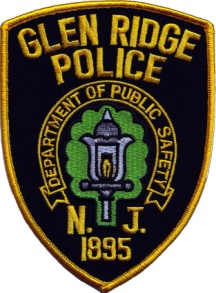 Glen Ridge Police DepartmentSTRANGER ALERT FLYERDate:	June 2, 2014Time:	Between 8:45 am and 9:00 amLocation:   Ridgewood Avenue near Appleton PlaceDescription of Incident:  At the above date and time, a female student was walking to the High School and was approached by a suspicious male, who began walking alongside of her.  The male did not touch the student at all, and left the area when the student did not pay attention to him.What to look for:   A young black male in his early 20’s with short cropped hair wearing a T-shirtPlease call the Glen Ridge Police Department at 973-748-5400 to report suspicious activity related to this “Stranger Alert Flyer”.  If you observe criminal activity related to the Stranger Alert Call 9-1-1The officers and employees of the Glen Ridge Police Department wish to thank you for your cooperation in this matter.Chief Sheila Byron-LagattutaGlen Ridge Police Department